PREDSEDA NÁRODNEJ RADY SLOVENSKEJ REPUBLIKYČíslo: CRD-2184/2017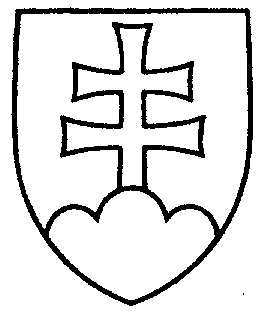 785ROZHODNUTIEPREDSEDU NÁRODNEJ RADY SLOVENSKEJ REPUBLIKYz 10. novembra 2017o pridelení vládneho návrhu zákona na prerokovanie výborom Národnej rady Slovenskej republiky	N a v r h u j e m	Národnej rade Slovenskej republiky p r i d e l i ť	vládny návrh zákona, ktorým sa mení a dopĺňa zákon č. 305/2005 Z. z. o sociálnoprávnej ochrane detí a o sociálnej kuratele a o zmene a doplnení niektorých zákonov v znení neskorších predpisov a ktorým sa menia a dopĺňajú niektoré zákony 
(tlač 761), doručený 10. novembra 2017	na prerokovanie	Ústavnoprávnemu výboru Národnej rady Slovenskej republiky	Výboru Národnej rady Slovenskej republiky pre financie a rozpočet	Výboru Národnej rady Slovenskej republiky pre sociálne veci	Výboru Národnej rady Slovenskej republiky pre zdravotníctvo a	Výboru Národnej rady Slovenskej republiky pre ľudské práva a národnostné	menšiny; u r č i ť 	 a) k návrhu zákona ako gestorský Výbor Národnej rady Slovenskej republiky 
pre sociálne veci, 	 b) lehotu na prerokovanie návrhu zákona v druhom čítaní vo výboroch 
do 26. januára 2018  a v gestorskom výbore do 29. januára 2018.Andrej   D a n k o   v. r.